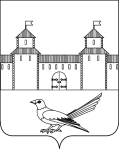 от 10.03.2015г.     №  41-п                                                        Об ограничении движения транспортных средствпо дорогам муниципального образования город Сорочинск Оренбургской области в весенний период 2015 годаНа основании статьи 16 Федерального закона от 06.10.2003 N 131-ФЗ "Об общих принципах организации местного самоуправления в Российской Федерации", статей 6, 14 Федерального закона от 10.12.1995 N 196-ФЗ "О безопасности дорожного движения", статей 13, 30, 31 Федерального закона от 08.11.2007 N 257-ФЗ "Об автомобильных дорогах и дорожной деятельности в РФ и о внесении изменений в отдельные законодательные акты Российской Федерации",  статьи 4 Закона Оренбургской области от 21.02.1996 "Об организации местного самоуправления в Оренбургской области", руководствуясь статьей 5, 31, 34 Устава муниципального образования город Сорочинск Оренбургской области, в целях обеспечения безопасности дорожного движения в период неблагоприятных сезонных природно-климатических условий, в связи со снижением несущей способности конструктивных элементов автомобильных дорог местного значения муниципального образования город Сорочинск Оренбургской области, вызванным их переувлажнением в весенний период, администрация города Сорочинска Оренбургской области постановляет:1. Ввести в период с 23.03.2015 г. по 21.04.2015 г. временное ограничение движения транспортных средств по автомобильным дорогам общего пользования местного значения муниципального образования город Сорочинск Оренбургской области с нагрузкой на ось свыше 6 тонн или разрешенной максимальной массой свыше 15 тонн и тракторов всех марок.2.  Установить, что:2.1. Период ограничения может быть изменен путем внесения соответствующих изменений в настоящее постановление.2.2. Временное ограничение движения в весенний период не распространяется на:международные перевозки грузов;пассажирские перевозки автобусами, в том числе международные;перевозки продуктов питания, кормов, животных, лекарственных препаратов, топлива (бензин, дизельное топливо, судовое топливо, топливо для реактивных двигателей, топочный мазут, газообразное топливо), семенного фонда, удобрений, жидкого азота для сельскохозяйственных товаропроизводителей, почты и почтовых грузов;перевозку грузов, необходимых для предотвращения и (или) ликвидации последствий стихийных бедствий или иных чрезвычайных происшествий;транспортные средства Министерства обороны Российской Федерации.3. Разрешить движение по дорогам местного значения без взимания платы при наличии специальных разрешений автотранспорту МУП «Санитарная очистка» и МУП «Жилкомсервис» производящему работы по содержанию дорог, тепловодоснабжению и благоустройству города Сорочинска.При превышении предельно допустимых нагрузок, установленных настоящим Постановлением, перевозка указанных грузов допускается при наличии специального разрешения, выдаваемого в установленном порядке, при условии возмещения вреда, причиняемого транспортными средствами автомобильным дорогам.4. Предложить собственникам транспортных средств, заключать с администрацией муниципального образования город Сорочинск Оренбургской области договоры о возмещении вреда, причиненного автомобильным дорогам общего пользования города Сорочинска, исходя из  из разрешенной максимальной массы и нагрузки на ось транспортных средств, в размерах, установленных постановлением администрации города Сорочинска Оренбургской области «Об установлении размера и порядка возмещения вреда, причиняемого автотранспортными средствами, осуществляющими перевозку тяжеловесных грузов по автомобильным  дорогам общего пользования местного значения муниципального образования город Сорочинск в весенний период 2015 года».5. Отделу жилищно-коммунального хозяйства, благоустройства, дорожного и транспортного хозяйства  администрации города Сорочинска (Ващенко А.В.):1) согласовать с отделом Государственной инспекции безопасности дорожного движения МО МВД РФ  «Сорочинский»  дислокацию временных дорожных знаков;2) обеспечить своевременную установку на въездах в город Сорочинск временных дорожных знаков 3.11 запрещающих движение транспортных средств, у которых разрешенная максимальная масса превышает 15 тонн и 3.12 «Ограничение массы, приходящейся на ось транспортного средства 6 тонн» на срок, указанный в пункте 1 настоящего постановления.3) обеспечить своевременную выдачу специальных разрешений на движение по автомобильным дорогам общего пользования местного значения муниципального образования город Сорочинск Оренбургской области транспортных средств с грузом или без груза, разрешенная максимальная масса или масса приходящаяся на какую либо ось которых, превышает предельно допустимые нагрузки, установленные настоящим постановлением, в соответствии с законодательством Российской Федерации, регулирующим правоотношения в сфере перевозки тяжеловесных грузов;4) обеспечить заключение договоров на компенсацию ущерба, наносимого тяжеловесными транспортными средствами при проезде по автомобильным дорогам на территории муниципального образования город Сорочинск Оренбургской области.6. Рекомендовать Государственной инспекции безопасности дорожного движения МО МВД РФ  «Сорочинский» (Милованов В.В.) обеспечить контроль за соблюдением введенных ограничений.7. Настоящее постановление вступает в силу с момента официального опубликования в газете «Сорочинский вестник» и подлежит размещению на Портале администрации г. Сорочинска Оренбургской области.8.  Контроль за исполнением данного постановления оставляю за собой.Глава администрациигорода Сорочинска                                                                         Мелентьева Т.П.Разослано: в дело, Прокуратура, ГИБДД, финансовый отдел, отдел экономики, отдел ЖКХ, «Сорочинский вестник».Администрация города Сорочинска  Оренбургской областиПОСТАНОВЛЕНИЕ 